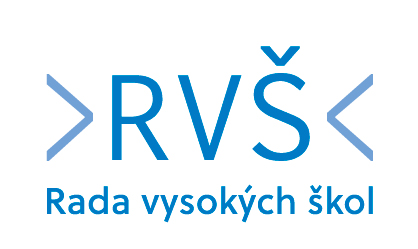 Informace o zasedání Sněmu Rady vysokých školdne 24. listopadu 2016 a hlavní přijatá usneseníZprávy z užšího Předsednictva RVŠ Předseda Rady VŠ doc. Fischer informoval o činnosti Předsednictva Rady VŠ. Sdělil, že dne 31. 10. 2016 se na MŠMT uskutečnilo jednání k vízové problematice se zástupci Ministerstva vnitra ČR a Ministerstva zahraničních věcí ČR, jehož se za Radu VŠ zúčastnila předsedkyně pracovní komise pro vnější a zahraniční styky doc. Gavalcová. Dále informoval o jednání vedení NAÚ a UP RVŠ, které se uskutečnilo dne 8. 11. 2016 a o zasedání Rady NAÚ ve Štiříně, které se uskuteční ve dnech 29. – 30. 11. 2016 a jehož se zúčastní místopředsedkyně Rady VŠ Mgr. Štěrbová. Taktéž informoval o jednání s ministryní Valachovou k situaci ve školství, které se uskutečnilo dne 8. 11. 2016. Dále podrobněji informoval o výjezdním zasedání RVVI k přípravě návrhu zákona o podpoře VVI, které se uskutečnilo ve dnech 10. – 11. 11. 2016 ve Štiříně, a o své účasti na výjezdním zasedání předsednictva GA ČR ve dnech 20. – 21. 11. 2016 v Tuchlovicích. Následně informoval o 17. zasedání MV OP VK, jehož se dne 8. 12. 2016 zúčastní místopředsedkyně Rady VŠ Mgr. Štěrbová. Poté informoval o nominacích do Seznamu hodnotitelů NAÚ. Veškeré nominace došlé v termínu byly zaslány NAÚ. V závěru vystoupení doc. Fischer sdělil, že dle Statutu Rady VŠ Předsednictvo Rady VŠ předkládá Sněmu návrh na jmenování předsedy SK RVŠ Mgr. Zimy místopředsedou Rady VŠ a dle usnesení 12. zasedání Předsednictvo Rady VŠ navrhuje jmenování prof. Haasze předsedou pracovní komise Rady VŠ Fórum předsedů akademických senátů. Tajnou volbou se následně členové Sněmu Rady VŠ kladně vyjádřili k návrhu na jmenování Mgr. Zimy místopředsedou Rady VŠ. Následně členové Sněmu Rady VŠ veřejným hlasováním schválili jmenování prof. Haasze předsedou pracovní komise Fórum předsedů akademických senátů.Poté vystoupil předseda Fóra předsedů AS prof. Haasz, který poděkoval za důvěru a informoval o uskutečněném výjezdním zasedání Fóra předsedů AS a sdělil, že schválením jeho jmenování předsedou Fóra předsedů AS získal mandát však pouze do konce roku, kdy mu končí mandát v AS ČVUT.Usnesení: 	Sněm Rady VŠ schvaluje jmenování Mgr. Zimy místopředsedou Rady VŠ.Sněm Rady VŠ schvaluje jmenování prof. Haasze předsedou stálé pracovní komise Rady VŠ Fórum předsedů akademických senátů.Vystoupení hostůPředseda ČKR prof. Zima informoval o klíčových tématech společných pro ČKR i RVŠ: rozpočet VŠ, problematika vědy a OP VVV. Informoval o jednáních, kterých se účastnil a následně v diskusi odpověděl na vznesené dotazy.    Poté vystoupil předseda GA ČR prof. Netuka, který pozdravil přítomné a poděkoval doc. Fischerovi za jeho aktivní účast na výjezdním zasedání GA ČR. Dále informoval o ukončeném hodnocení projektů a počtech financovaných projektů a o aktivitách GA ČR v oblasti ERC projektů. V závěru svého vystoupení sdělil, že došlo v rámci předsednictva GA ČR ke 4 personálním změnám v důsledku uplynutí funkčního období stávajících členů. Nové předsednictvo začíná pracovat od 10. 12. 2016. Poděkoval za podporu a přízeň ze strany RVŠ. Dále vystoupil předseda VOS Ing. Barták, který vyzdvihl přínos předsedy ČMKOS J. Středuly při projednávání problematiky vysokého školství v tripartitě. Zdůraznil, že je nutné, aby se ve společnosti změnil postoj veřejnosti vůči vzdělávacímu systému a vysokému školství. Vyjádřil potěšení z vystoupení studentů při letošních oslavách 17. listopadu. V závěru svého vystoupení poděkoval za spolupráci a rozloučil se s tím, že po 20 letech činnosti bude ve VOS končit.Následně se svojí zdravicí vystoupili: zástupce Akademie věd ČR prof. Jan Zima, jednatelka AKVŠ PhDr. Machytková a zástupkyně Ministerstva obrany ČR Ing. Kopáčková.Náměstek pro řízení sekce vysokého školství, vědy a výzkumu Ing. Plaga se ve svém vystoupení věnoval financování VŠ, NAÚ a operačním programům. V rámci diskuse odpověděl na četné dotazy týkající se zvláště financování a OP VaVpI.Problematika výzkumu  Místopředseda Rady VŠ prof. Opatrný informoval o stavu hodnocení výzkumu za roky 2015 a 2016. Vládou schválený harmonogram není dodržován, zřejmě to souvisí s výpadkem informačního systému výzkumu, vývoje a inovací (IS VaVaI). Dále informoval o stavu příprav nové metodiky hodnocení výzkumu, která by měla platit od roku 2017 (tzv. Metodika 17+). Metodiku 17+ by měla schvalovat Rada pro výzkum, vývoj a inovace (RVVI) na svém zasedání 25. listopadu a poté ji zaslat do meziresortního připomínkového řízení. Prof. Opatrný vyzval členy akademické obce, aby připomínkování věnovali velkou pozornost. K této problematice bude svolána pracovní komise pro vědeckou činnost Rady VŠ dne 8. 12. 2016 a výsledné připomínky by mělo schvalovat Předsednictvo Rady VŠ na svém 15. zasedání dne 15. 12. 2016. Prof. Opatrný upozornil, že dosavadní verze Metodiky obsahovaly řadu nejasností a umožňovaly mnohoznačné výklady, což znemožňuje transparentnost hodnocení. Konkrétně např. navrhovaná Metodika 17+ neuvádí, jak se má stanovit v zákoně uváděný "podíl na hodnotě výsledků všech výzkumných organizací dosažených v uplynulých 5 letech podle hodnocení prováděného každoročně Radou pro výzkum, vývoj a inovace" (viz § 7 odst. 7 zákona 130/2002 Sb.). Prof. Opatrný se na stanovení tohoto podílu několikrát ptal náměstka místopředsedy vlády pro vědu, výzkum a inovace Mgr. Markse, dosud však nedostal žádnou konkrétní odpověď. Takovýto přístup ovšem budí dojem, že nejasnosti v Metodice 17+ jsou záměrné a "hodnocení" má probíhat tak, že se nejprve stanoví, kolik peněz má která instituce dostat a podle toho se pak určí, zda má být zařazena do kvalitativní třídy A, B, C nebo D a kolik činí její podíl na hodnotě výsledků (v prezentaci prof. Opatrného je tento postup nazván "metoda zeleného stolu a zpětného inženýrství"). Podle prof. Opatrného je otázkou, do jaké míry může takováto metodika naplňovat cíl motivovat výzkumné organizace ke zvyšování kvality výzkumu. Prof. Opatrný dále informoval o poslanecké novele zákona 130/2002 Sb., která odstraňuje výkladové nejasnosti v definici způsobilých nákladů projektu a doporučil, aby Rada VŠ tento návrh podpořila. Prof. Opatrný nakonec vyzval členy akademické obce, aby se v maximální míře účastnili diskusí o problematice nové legislativy v oblasti výzkumu a vzdělávání a spolupracovali s politickými subjekty při psaní volebních programů tak, aby legislativní změny v příštím volebním období byly podloženy kvalifikovanou diskusí. Usnesení:Rada VŠ je znepokojena opětovným nedodržením vládou schválených termínů v provádění hodnocení výzkumu za roky 2015 a 2016 a stavem příprav nové metodiky hodnocení, která by měla platit od roku 2017. Rada VŠ trvá na svém stanovisku, že metodika by měla být transparentní, v souladu se zákonem, a že pravidla by měla být známa dříve, než jsou uplatněny výsledky, které se podle nich hodnotí. Rada VŠ podporuje schválení poslaneckého návrhu novely zákona 130/2002 Sb. o podpoře výzkumu (sněmovní tisk 960), který zpřesňuje definici způsobilých nákladů a odstraňuje výkladové nejasnosti v této oblasti.Rada VŠ doporučuje členům akademické obce, aby se v maximální míře účastnili diskusí o možném novém uspořádání systému výzkumu, vývoje a inovací v ČR. Považuje za vhodné, aby členové akademické obce poskytovali konzultace politickým subjektům, které o to projeví zájem, při přípravě jejich volebních programů v oblasti výzkumu i vzdělávání tak, aby změny v příštím volebním období mohly být podloženy kvalifikovanou diskusí.Zprávy ze Studentské komory Rady VŠ  Předseda SK RVŠ Mgr. Zima formou prezentace  informoval o činnosti SK RVŠ od 5. zasedání Sněmu Rady VŠ. Sdělil, že pro rok 2016 je plánováno celkem 10 zasedání, z toho 2 byla výjezdní. Informoval o tom, že ze své funkce předsedy SK RVŠ odstoupil Ing. Roubík a novým předsedou byl zvolen Mgr. Zima. Poté sdělil, že předsedkyní Komise pro sociální a ekonomické záležitosti byla nově zvolena Naděžda Glincová a předsedkyní Komise pro doktorské studium Blanka Pančíková. Dále informoval o konferencích a dalších událostech, které se uskutečnily ve zmiňovaném období: Konference akademických senátorek a senátorů 5.0, fórum Doktorandi 2.0, Kulatý stůl 1.0 a oslavy 17. listopadu. Následně informoval o nominacích do seznamu hodnotitelů NAÚ. V závěru svého vystoupení seznámil přítomné s agendou, které se SK RVŠ aktuálně věnuje: situace doktorandů, přejmenování státního svátku 17. listopadu, kvalita vzdělávání, financování VŠ a internacionalizace (členství v ESU, zahraniční cesty, spolupráce se ŠRVŠ).Usnesení:Sněm Rady VŠ bere na vědomí Zprávu o činnosti Studentské komory Rady VŠ.Problematika operačních programů  Místopředseda Rady VŠ prof. Pospíšil informoval Sněm o zapojení zástupců Rady VŠ do organizace OP VVV (účast v plánovacích komisích, monitorovacím výboru, pracovních skupinách), poukázal na dobrou informovanost akademické veřejnosti ze strany Řídicího orgánu OP VVV. Zástupci reprezentací se aktivně zapojují do přípravy výzev v rámci operačního programu, bohužel, ze strany MŠMT je akceptována pouze malá část návrhů a připomínek.Prof. Pospíšil ve svém vystoupení dále konstatoval, že dosavadní průběh OP VVV je spojen s celou řadou problémů, které akademická veřejnost považuje za natolik významné, že mohou negativně ovlivnit realizaci celého operačního programu. K nejvíce diskutovaným problémům patří zpožďování vyhlašování a vyhodnocování výzev, obrovsky složitá administrace projektů, rozdrobenost operačního programu do řady malých výzev, chybějící racionální provazba s dalšími OP, které jsou v gesci jiných ministerstev (zejména OP PIK).Zvláštní pozornost byla věnována diskuzi o problematice veřejné podpory slučitelné s trhem (tzv. nedovolená veřejná podpora) v rámci operačních programů. Pravidla, která nastavuje MŠMT, nevyhovují praxi a potřebám vysokých škol a mohou negativně ovlivnit realizaci a udržitelnost projektů nejen v rámci obou zmiňovaných OP, ale i celou oblast VaV v rámci vysokých škol.Usnesení:  Sněm Rady VŠ bere na vědomí informace o zapojení zástupců Rady VŠ do přípravy výzev OP VVV.Rada VŠ vyslovuje znepokojení nad prohlubujícím se zpožďováním OP VVV a možným rizikem nevratné ztráty dotačních prostředků z důvodu jejich nečerpání. Rada VŠ považuje řešení problematiky vykazování hospodářských činností z hlediska veřejné podpory v rámci projektů OP VaVpI a OP VVV ze strany MŠMT nad rámec požadavků orgánů EU za zcela neuspokojivé. Nesprávně nastavená pravidla ze strany poskytovatele mohou negativně ovlivnit realizaci a udržitelnost projektů nejen v rámci obou zmiňovaných OP, ale i v celé oblasti VaV v rámci vysokých škol.Rada VŠ považuje za nepřípustnou snahu Řídícího orgánu OP VaVpI retroaktivně přenést důsledky chybně nastavené a schválené udržitelnosti projektů OP VaVpI v PO1 a PO2 jen a pouze na příjemce. Rada VŠ žádá vedení MŠMT, aby dojednalo s EK a auditními orgány takové podmínky pro příjemce projektů, které by zcela vyloučily riziko možných finančních (i trestně-právních) postihů.Rada VŠ trvale upozorňuje na nezbytnost úzké a účinné spolupráce s reprezentacemi vysokých škol.Legislativní informace  Legislativní informace  V návaznosti na předchozí předsednictvo Rady VŠ JUDr. Hodulík informoval o změnách v zákoníku práce a o předložení novel požadovaných prostřednictvím pana poslance prof. Raise, kterému poděkoval za pomoc. Dále informoval o legislativním procesu spojeném s přejmenováním svátku 17. listopadu na Den boje za svobodu a demokracii a Mezinárodní den studentstva, kde rovněž poděkoval poslancům prof. Raisovi, Mgr. Kořenkovi, Mgr. Bohdalové a Mgr. Miholovi za předložení příslušného poslaneckého návrhu. Poslední informací byla krátká informace o problematice změn v autorském zákoně spojených s autorskými poplatky, na kterou navázalo samostatné vystoupení člena výkonného výboru AKVŠ  Ing. Macha k této problematice. Usnesení:Sněm Rady VŠ bere na vědomí Legislativní informace přednesené JUDr. Hodulíkem. Sněm Rady VŠ potvrzuje usnesení Předsednictva Rady VŠ ze dne 20. 10. 2016: „Rada VŠ nesouhlasí s povinností rozvrhovat týdenní pracovní dobu na vysokých školách stanovenou v novele zákoníku práce, která je aktuálně projednávána v Poslanecké sněmovně. Tato povinnost významně administrativně zatíží vysoké školy a je cizorodá akademickému prostředí vysokých škol“.Novela Autorského zákona Člen výkonného výboru Asociace knihoven vysokých škol ČR (AKVŠ) Ing. Mach formou prezentace informoval o aktuálním stavu práva na náhradní odměnu za kopírování a související legislativě. Dále o postupu projednávání novely a stanovisku AKVŠ, ve kterém asociace upozorňuje na nárůst poplatků v případě schválení paušálu 400 Kč za přístroj k zhotovování tiskových rozmnoženin, z toho vyplývající možné rušení přístrojů a omezení dostupnosti kopírování. Doporučuje nezavádět paušální platbu pro VŠ nebo paušální platbu snížit. Upozorňuje na nejasnou kategorizaci VŠ/VŠ knihovny v návrhu sazebníku. Navrhuje sjednocení sazeb za všechny školy a školská zařízení. Usnesení: Sněm Rady VŠ bere na vědomí informace o návrhu novely autorského zákona, sněmovní tisk č. 724/0, a o pozměňovacích návrzích poslanců týkajících se vysokých škol.Rada VŠ konstatuje, že navrhovaná paušální odměna 400 Kč měsíčně za přístroj určený k zhotovování rozmnoženin v prostorách vysokých škol nemůže být chápána jako spravedlivá odměna ve smyslu Směrnice Evropského parlamentu a Rady 2001/29/ES, neboť paušální platba nerozlišuje, kolik kopií bylo v daném měsíci skutečně provedeno na daném přístroji a jaká tím vznikla nositeli práv reálná újma. Zavedení paušální platby může vést ke snížení počtu přístrojů dostupných akademické obci v prostorách vysokých škol a tím i k omezení dostupnosti kopírování materiálů pro potřeby studia a vzdělávání.Ekonomické informace   Předsedkyně ekonomické komise Rady VŠ JUDr. Valová se ve svém vystoupení  věnovala návrhu rozpočtu oblasti VŠ pro rok 2017 a Pravidlům pro poskytování příspěvků a dotací VVŠ (úpravě pro rok 2017). K návrhu rozpočtu pro rok 2017 konstatovala, že dochází k meziročnímu nárůstu u VŠ oproti rozpisu rozpočtu na rok 2016 o 1 150 mil. Kč. Oproti reálným výdajům roku 2016 však rozpočet roste o pouhých cca 63 mil. Kč, tj. o 0,29 %. V provozních nákladech VŠ dochází k nárůstu o 192 mil. Kč oproti reálným výdajům 2016 (což je umožněno poklesem investic o 130 mil.), tj. o 0,96 %. Rozpočtový okruh I – normativní část 16 186 mil. je na stejné úrovni jako v roce 2016. Celý nárůst 192 mil. jde do okruhu IV (ukazatel F). Následně JUDr. Valová zrekapitulovala podíl rozpočtu VŠ na kapitole 333. V roce 2015 to bylo 16,92 %, v roce 2016 – 15,55 %, v roce 2017 – 14,56 % (ku 147 800 mil. = výdaje-příjmy kap. 333). Pro rok 2018 bylo paní ministryní přislíbeno přiblížení se k 18 %. Po dosažení podílu ke stávajícímu rezortnímu rozpočtu chybí cca 5 mld. Kč. Poté se JUDr. Valová věnovala Pravidlům pro poskytování příspěvků a dotací VVŠ a ostatním změnám těchto pravidel, kterými jsou: sociální stipendia v novele zákona o VŠ, nový ukazatel M, univerzita třetího věku, kde byly rozšířeny koeficienty, Fond vzdělávací politiky, ukazatel D. Dále JUDr. Valová konstatovala, že Česká republika patří mezi jednu z těch zemí, kde se výše investovaných veřejných prostředků do vysokého školství meziročně snižuje a kde, na rozdíl od západoevropských států, dlouhodobě ubývá studentů. ČR do VŠ investovala v roce 2016 z veřejných prostředků o 16 % méně než v roce 2010. Mezi roky 2010 a 2015 klesl počet studentů VŠ v ČR o 14 %. V závěru svého vystoupení JUDr. Valová sdělila, že z jednání Reprezentativní komise MŠMT dne 26. 10. 2016 vyplynulo, že je třeba urychlit přípravu nového systému financování VVŠ, vyjasnit metodiku stanovení rozpočtu na 3 roky a uzavírání víceletých dohod ve vztahu ke střednědobému výdajovému rámci. Je třeba vytvořit pracovní skupiny.Usnesení:Rada VŠ oceňuje výrazný nárůst rozpočtové kapitoly MŠMT na rok 2017. S velkým znepokojením však Sněm Rady VŠ bere na vědomí, že vysoké školství se na tomto nárůstu podílí jen v minimální míře. Meziroční změna rozpočtu vysokého školství navíc není navýšením, ale pouze dorovnáním rozpočtu. Rada VŠ požaduje navýšení rozpočtu vysokého školství na rok 2017 při projednávání zákona o státním rozpočtu v poslanecké sněmovně a důrazně žádá výrazné navýšení rozpočtu vysokého školství na rok 2018, v návaznosti na nedávný slib paní ministryně zvýšit podíl rozpočtu vysokých škol na kapitole MŠMT na 18 % v roce 2018 (tzv. 18% slib).Registr uměleckých výstupů Předseda pracovní komise Rady VŠ pro umělecké VŠ prof. Klíma formou prezentace informoval o vzniku, průběhu vytváření a úspěšném završení Registru uměleckých výstupů (RUV) a o tom, že jeho výsledky byly zařazeny do zákonné normy v Novele zákona o VŠ. Usnesení: Sněm Rady VŠ bere na vědomí úspěšné završení projektu „Registr uměleckých výstupů“ včetně zařazení tohoto registru do novely zákona o vysokých školách účinné od 1. 9. 2016. Různé Analýza výročních zpráv o hospodaření českých VVŠPředseda Rady VŠ doc. Fischer informoval o Analýze výročních zpráv o hospodaření českých VVŠ, kterou vypracovalo Technologické centrum AV ČR.Doc. Ing. Jakub Fischer, Ph.D., předseda Rady VŠ,  fischerj@vse.cz